Tydzień: 30.03-3.04.2020Agnieszka SzwedzkaTEMAT ZAJĘĆ 5: POWRÓT BOCIANÓW. ĆWICZENIA DOSKONALĄCE UMIEJĘTNOŚĆ CZYTANIA ZE ZROZUMIENIEM.Dzień dobry Kochani Wiosna jest już z nami. Za chwilę wrócą do nas bociany. Zapoznajcie się z prezentacją umieszczoną przeze mnie na platformie mobilnej eKreda i rozwiążcie przygotowane dla Was zadania. Czeka na Was między innymi ciekawy wywiad z bocianem, ćwiczenia w czytaniu i układaniu zdań, szansa na wygranie miliona w „Milionerach”.Instrukcja dla rodzica/ucznia:Wklej link w wyszukiwarkę:https://www.minstructor.pl/mycontent/view/6145527514136576Jeśli będziesz musiał zalogować się na stronę, proszę o kontakt ze mną sms pod numer 669067595 lub Messenger- chętnie udostępnię link                    i hasło do platformy.Po rozwiązaniu zadań na platformie zachęcam Cię do  odwiedzenia strony prawdziwych łaskich bocianów. Możesz na niej na żywo obserwować, co się dzieje w gnieździe. Łaskie bociany jeszcze nie przyleciały, ale czekamy na nie              z niecierpliwościąhttp://www.bociany.lask.pl/A teraz spróbuj wykonać pracę plastyczną- rozwijającą sprawność manualną. Wydrukuj, przerysuj kontury bociana – zamieszczone na następnej stronie.Wyklej szablon watą, kulkami z bibuły, plasteliną, kolorowym papierem.Dobrej zabawy.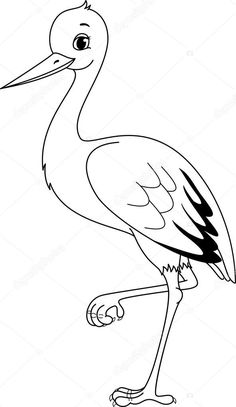 